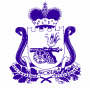 СОВЕТ ДЕПУТАТОВ ЛЕХМИНСКОГО СЕЛЬСКОГО ПОСЕЛЕНИЯ ХОЛМ-ЖИРКОВСКОГО РАЙОНА СМОЛЕНСКОЙ ОБЛАСТИ РЕШЕНИЕот  12  февраля  2018 г    № 5Об утверждении Положения о порядке выплаты пенсии за выслугу лет лицам, замещавшим муниципальные должности, должности муниципальной службы (муниципальные должности муниципальной службы) в органах местного самоуправления Лехминского сельского поселения Холм-Жирковского района Смоленской области  	В соответствии с областным законом от 29.11.2007 № 121-з «О пенсии за выслугу лет, выплачиваемой лицам, замещавшим муниципальные должности, должности муниципальной службы (муниципальные должности муниципальной службы) в Смоленской области», руководствуясь Уставом Лехминского сельского поселения Холм-Жирковского района Смоленской области, Совет депутатов Лехминского сельского поселения Холм-Жирковского района Смоленской области 	Р Е Ш И Л: 	1.   Утвердить прилагаемое Положение о порядке выплаты пенсии за выслугу лет лицам, замещавшим муниципальные должности, должности муниципальной службы (муниципальные должности муниципальной службы) в органах местного самоуправления Лехминского сельского поселения Холм-Жирковского района Смоленской области. 	2.   Настоящее решение вступает в силу после дня его официального обнародования.Глава муниципального образования Лехминского сельского поселенияХолм-Жирковского районаСмоленской области                                                                  Л.А.ФедотоваПриложение к решениюСовета депутатов Лехминского сельского поселенияХолм-Жирковского района Смоленской области от 12.02.2018г   №5ПОЛОЖЕНИЕо порядке выплаты пенсии за выслугу лет лицам, замещавшим муниципальные должности, должности муниципальной службы (муниципальные должности муниципальной службы) в органах местного самоуправления Лехминского  сельского поселенияХолм-Жирковского района Смоленской области  	Настоящее положение разработано в соответствии с областным законом от 29.11.2007 № 121-з «О пенсии за выслугу лет, выплачиваемой лицам, замещавшим муниципальные должности, должности муниципальной службы (муниципальные должности муниципальной службы) в Смоленской области» и регулирует порядок выплаты пенсии за выслугу лет лицам, замещавшим муниципальные должности, должности муниципальной службы (муниципальные должности муниципальной службы) в органах местного самоуправления Лехминского  сельского поселения Холм-Жирковского района Смоленской области (далее – пенсия за выслугу лет). 	1. Пенсия за выслугу лет выплачивается Администрацией Лехминского сельского поселения Холм-Жирковского района Смоленской области Смоленской области из средств бюджета Лехминского сельского поселения Холм-Жирковского района Смоленской области. 	2.   Выплата пенсии за выслугу лет производится за текущий месяц и выплачивается уполномоченным органом по назначению, расчету и выплате пенсии за выслугу лет до 15 числа месяца, следующего за расчетным, путем перечисления средств на расчетный счет получателя пенсии за выслугу лет. 	3.   В случае изменения паспортных данных, банковских реквизитов получатель пенсии за выслугу лет обязан в течение 5 рабочих дней с даты указанного изменения известить об этом уполномоченный на назначение, расчет и выплату пенсии за выслугу лет орган.